长沙市工程建设投标保证保险被保险人（招标人）操作手册2019年6月目录保单下载流程	1第一步 交易系统登录 	1第二步 选择项目 	1第三步 查看保证金展示 	2第四步 查看下载保单 	3流标流程	4第一步 交易系统登录 	4第二步 选择项目 	4第三步 流标退保 	5终止流程	7第一步 交易系统登录 	7第二步 选择项目 	7第三步 发布终止公告 	8第四步 终止退保 	8理赔流程	10第一步 交易系统登录 	10第二步 选择项目 	10第三步 理赔 	11第四步 申请理赔 	11保单下载流程第一步 交易系统登录 招标人登录长沙公共资源交易中心网站https://fwpt.csggzy.cn，点击“登录”输入用户名和密码或插入数字证书后，进入长沙公共资源交易电子服务平台。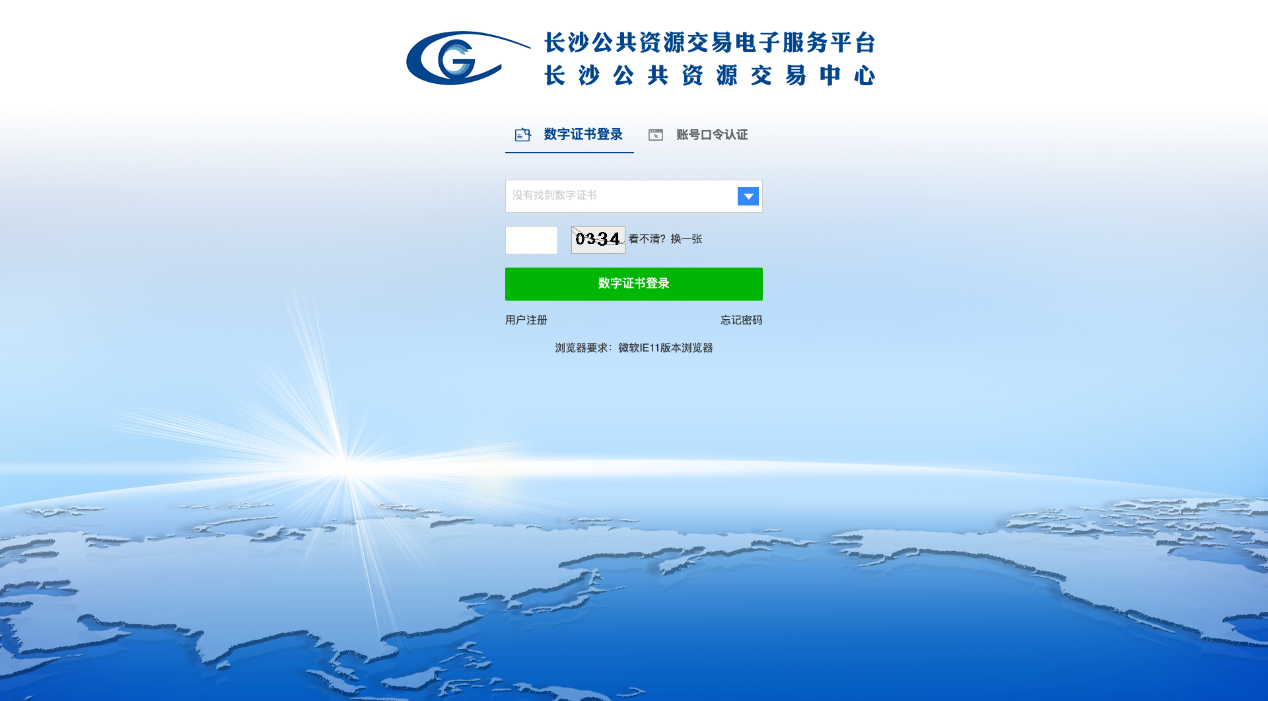 第二步 选择项目 点击【工程建设】，选择创建的项目点击【进入】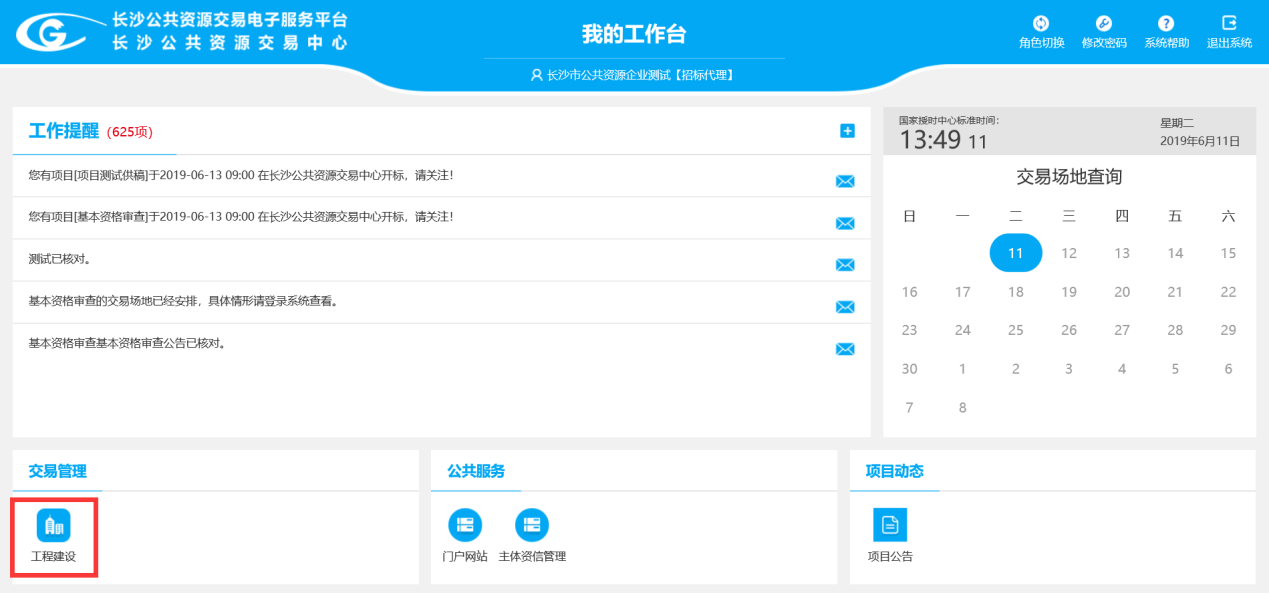 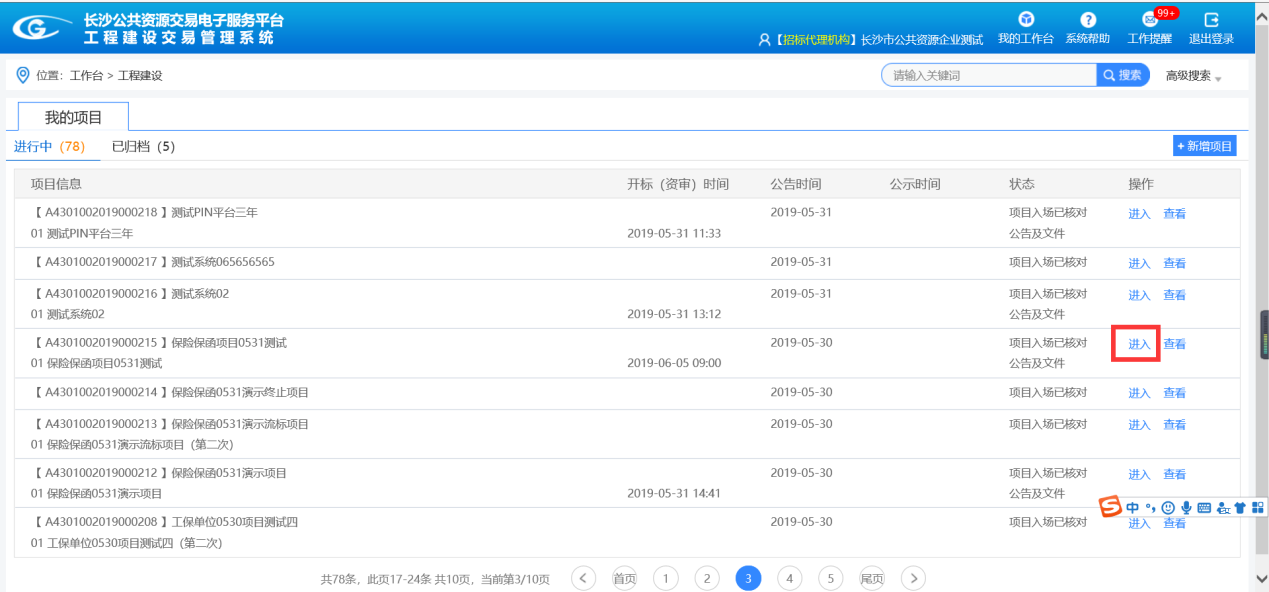 第三步 查看保证金展示 开标阶段点击开标准备中的【保证金展示按钮】，进入【投标保证金到账信息公示表】页面，查看保证保险是否公示。

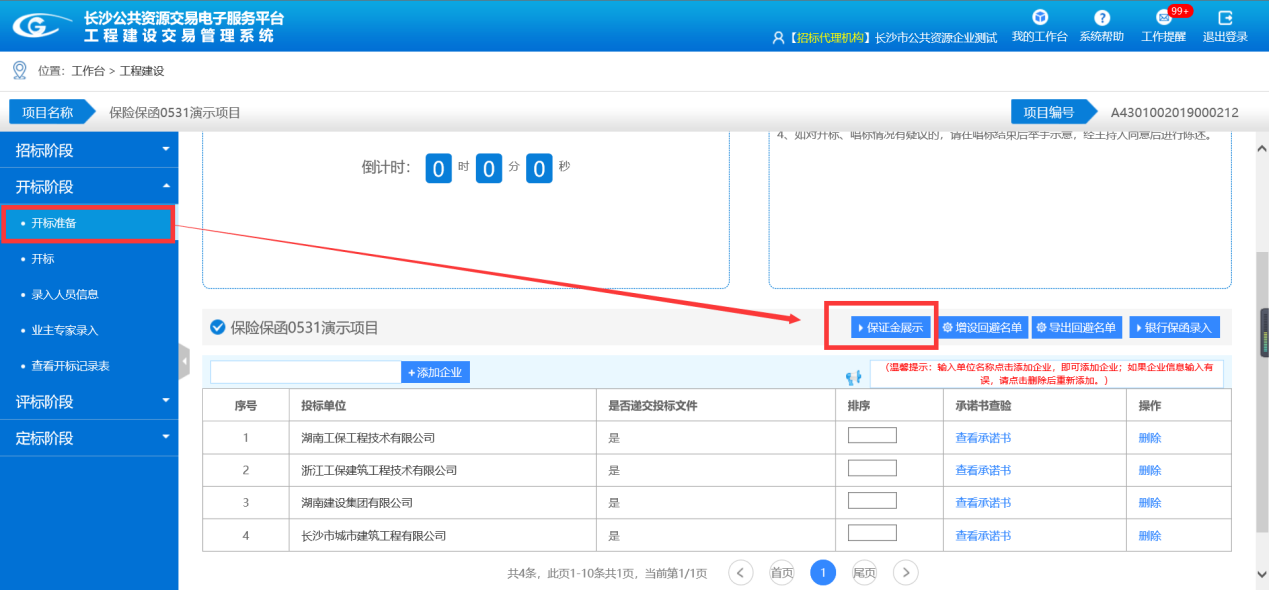 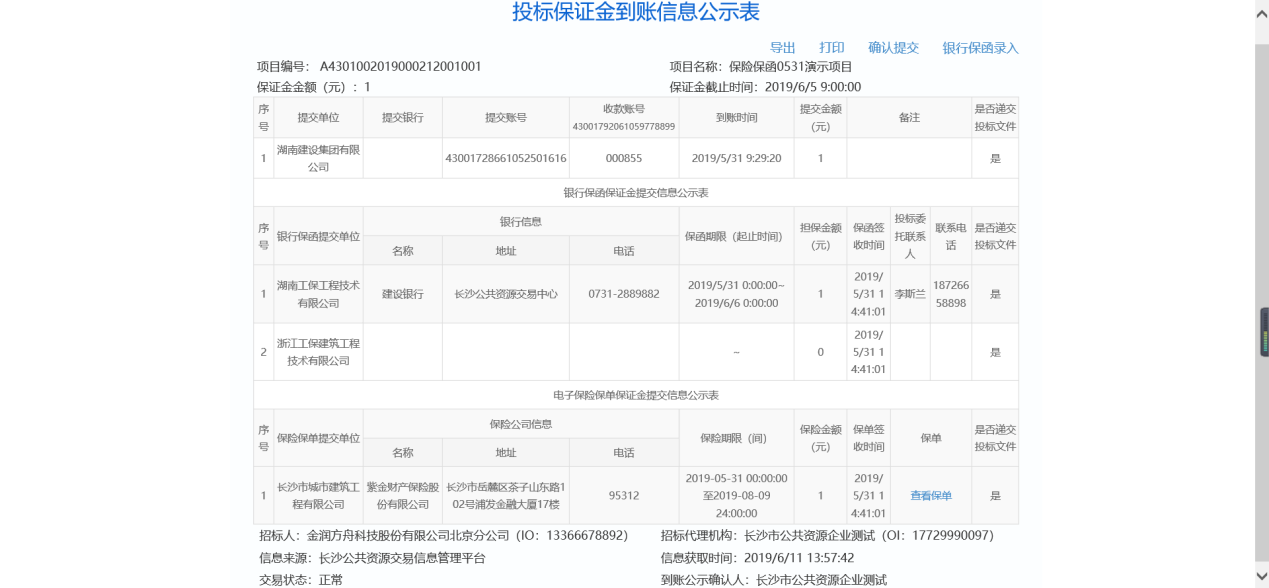 第四步 查看下载保单 点击投标保证金到账信息公示表中的【查看保单】，进行此单位的【保单下载】

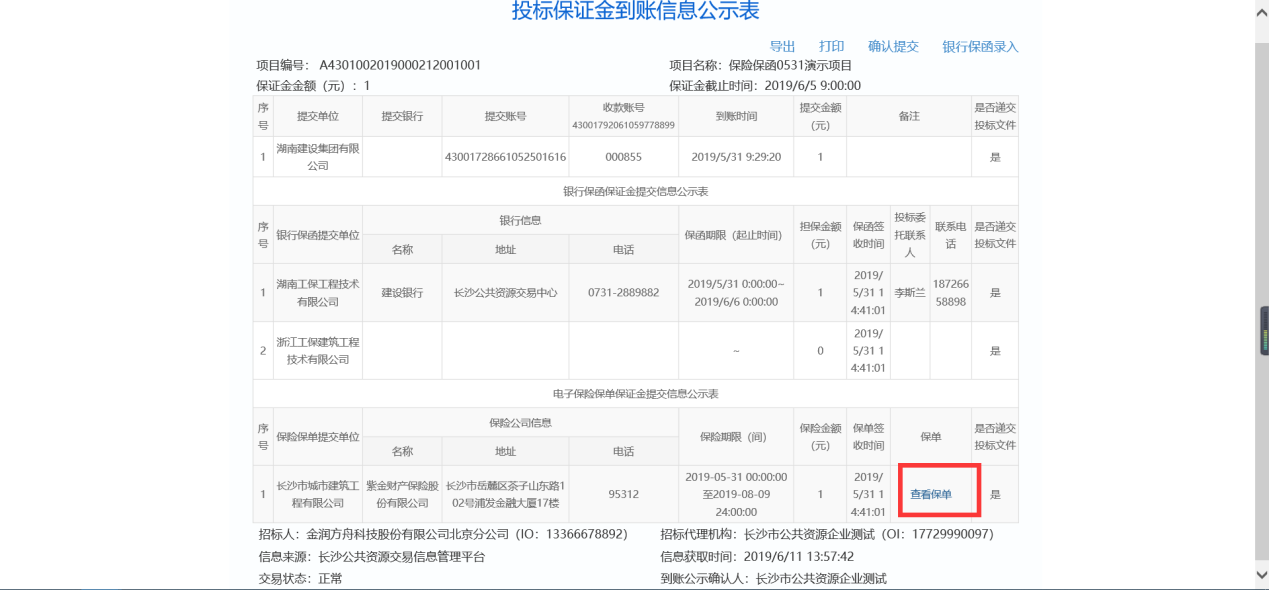 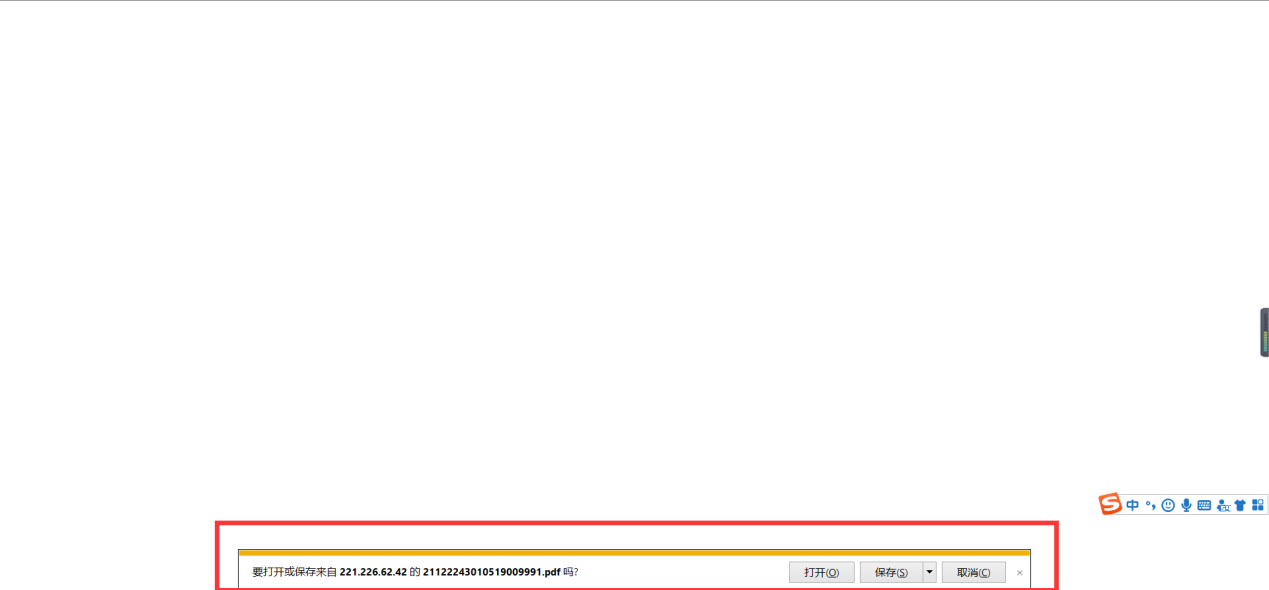 退保规则：1.开标前自愿放弃投标或项目发生中止、暂停情形：投保人可随时自行在长沙公共资源交易电子服务平台发起退保；2.开标前项目发生流标、终止情形：被保险人（招标人）在长沙公共资源交易电子服务平台代投保人发起退保；3.开标后项目发生流标情形：被保险人（招标人）在长沙公共资源交易电子服务平台代投保人发起退保。4.除上述条件外均不予退保。流标流程第一步 交易系统登录 招标人登录长沙公共资源交易中心网站https://fwpt.csggzy.cn，点击“登录”输入用户名和密码或插入数字证书后，进入长沙公共资源交易电子服务平台。第二步 选择项目 点击【工程建设】，选择创建的项目点击【进入】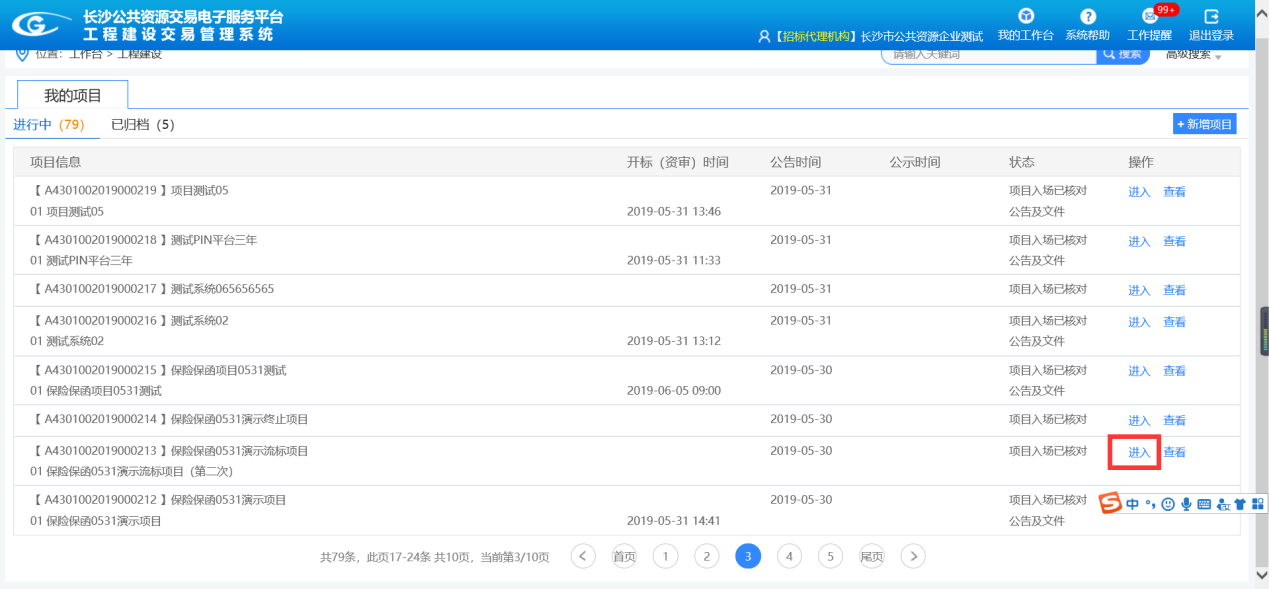 第三步 流标退保 中心人员进行流标操作后，招标人点击开标阶段的开标环节，点击【退还保险保单】，对当前保险保单进行退保操作。

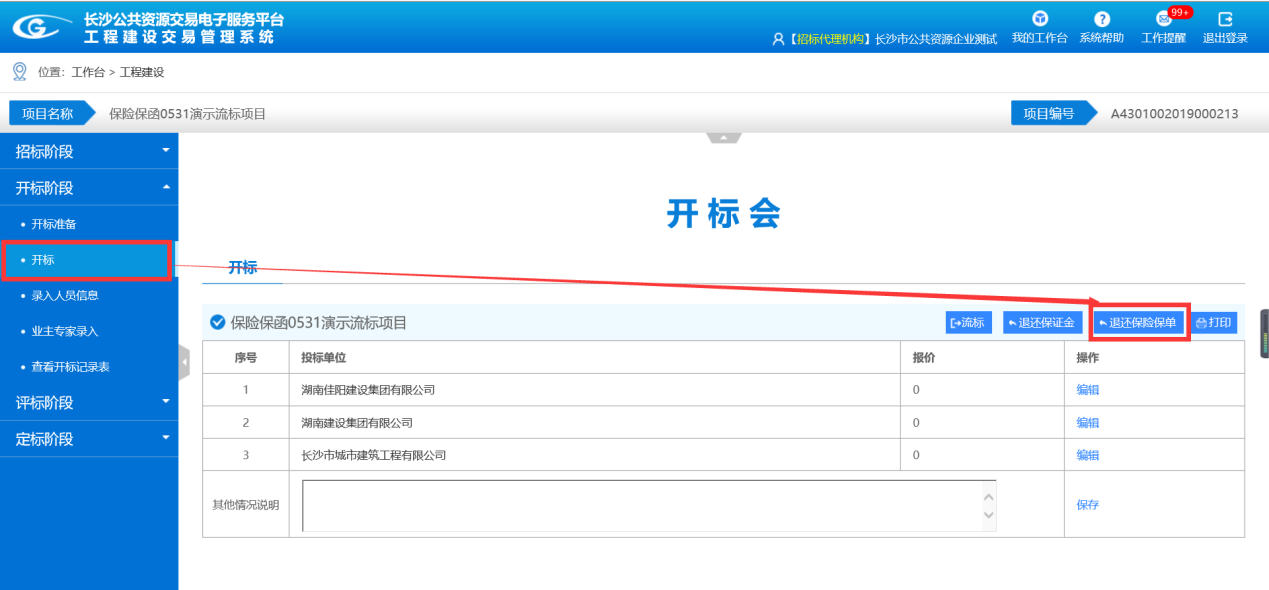 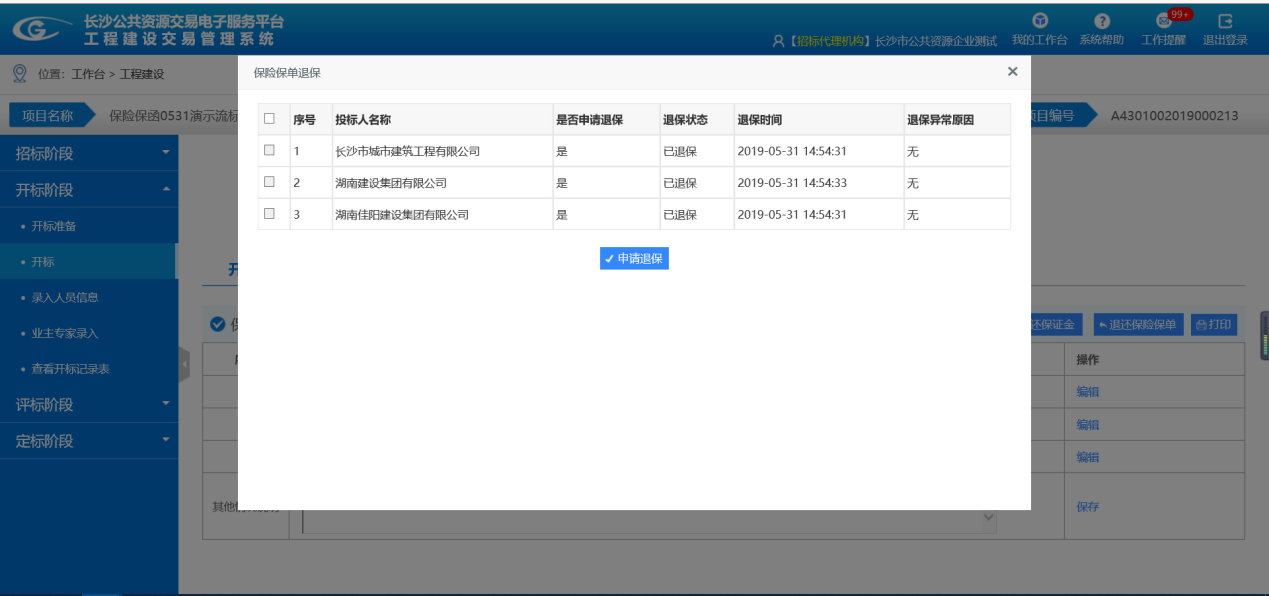 终止流程第一步 交易系统登录 招标人登录长沙公共资源交易中心网站https://fwpt.csggzy.cn，点击“登录”输入用户名和密码或插入数字证书后，进入长沙公共资源交易电子服务平台。第二步 选择项目 点击【工程建设】，选择创建的项目点击【进入】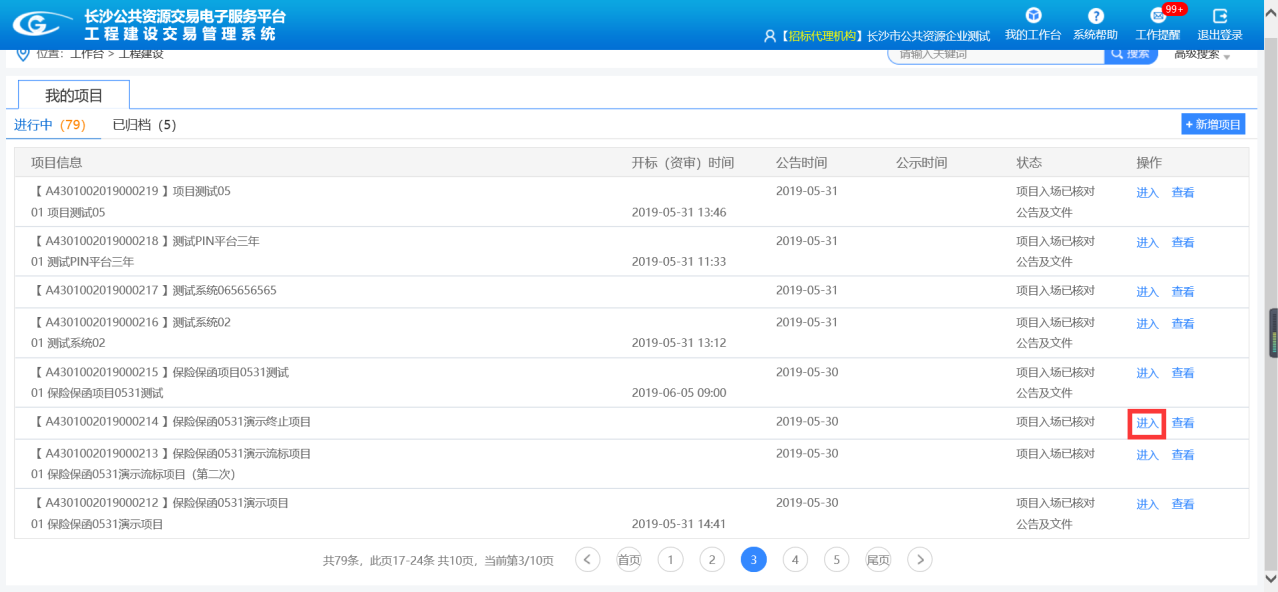 第三步 发布终止公告 点击招标阶段中的公告及文件，发布终止公告，对当前标段进行【终止】操作。
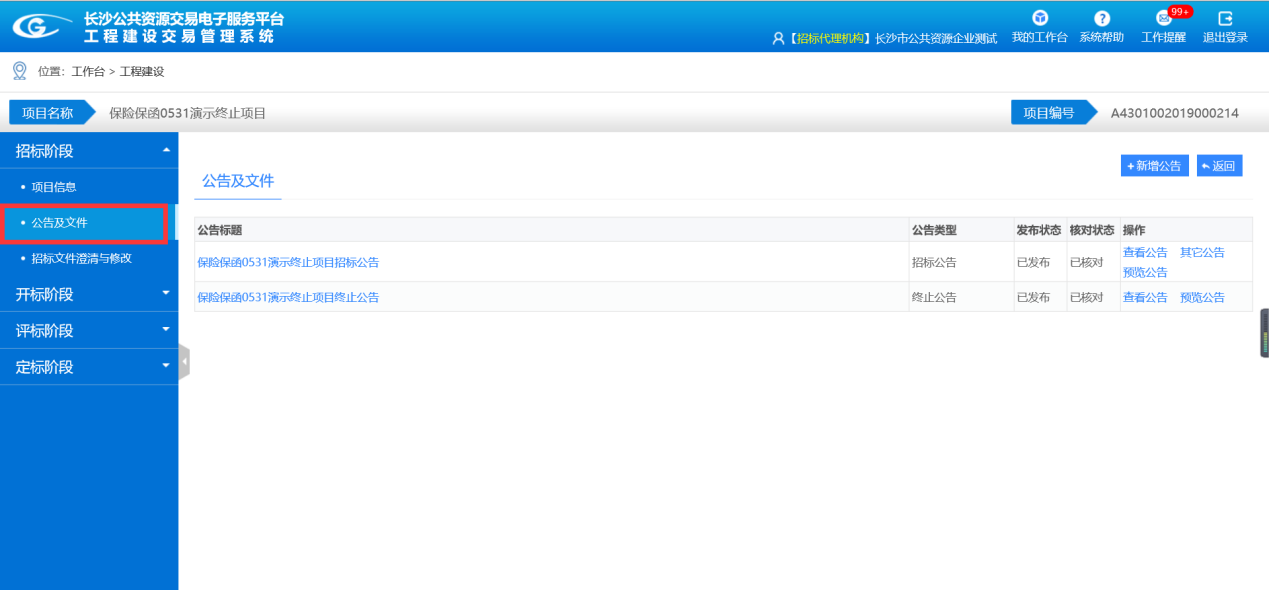 第四步 终止退保 点击定标环节的电子保险保单，进行【退保】操作。
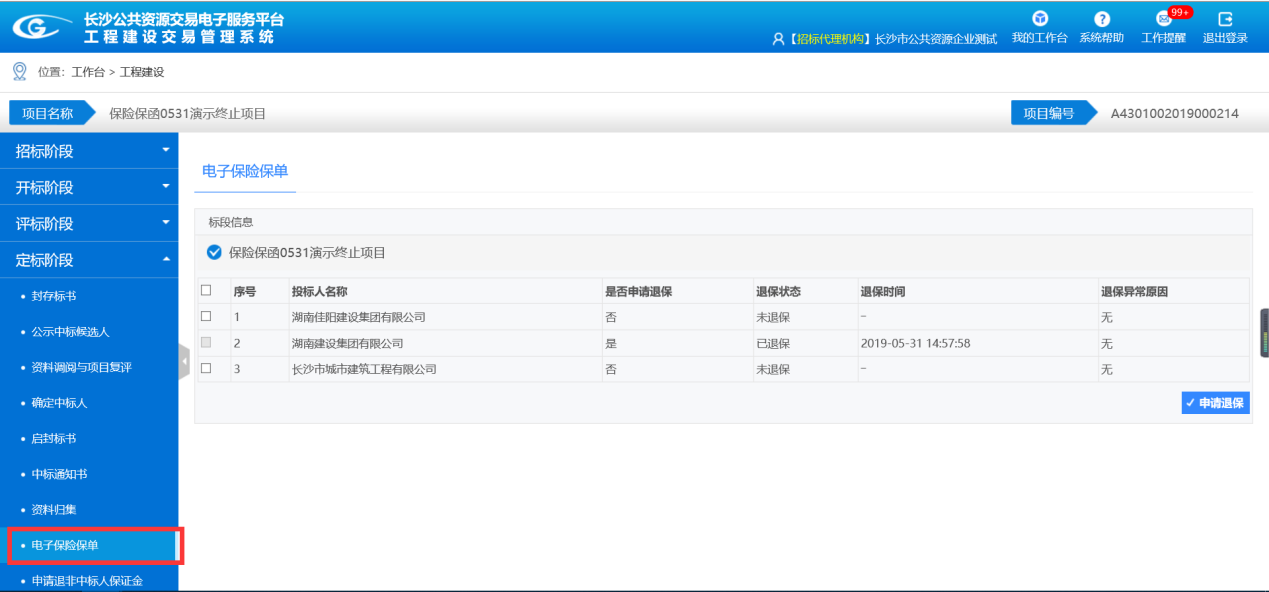 理赔流程第一步 交易系统登录 招标人登录长沙公共资源交易中心网站https://fwpt.csggzy.cn，点击“登录”输入用户名和密码或插入数字证书后，进入长沙公共资源交易电子服务平台。第二步 选择项目 点击【工程建设】，选择创建的项目点击【进入】第三步 理赔 点击定标环节的【电子保险保单】，进行【理赔】操作。
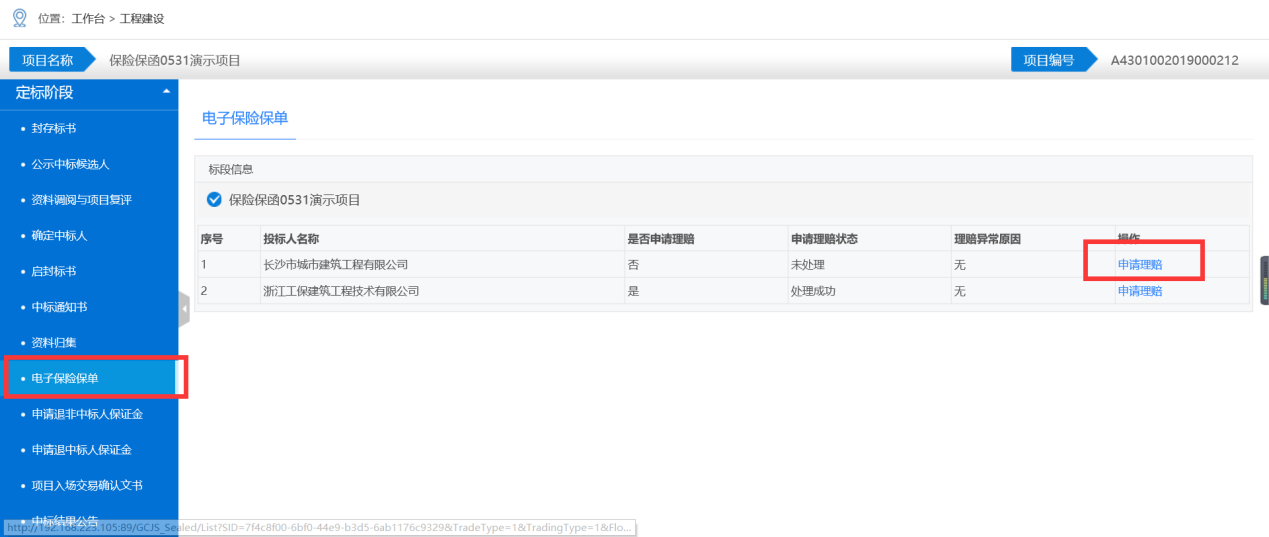 第四步 申请理赔 点击【申请理赔】按钮后，可对当前单位进行保险保单的下载及理赔。
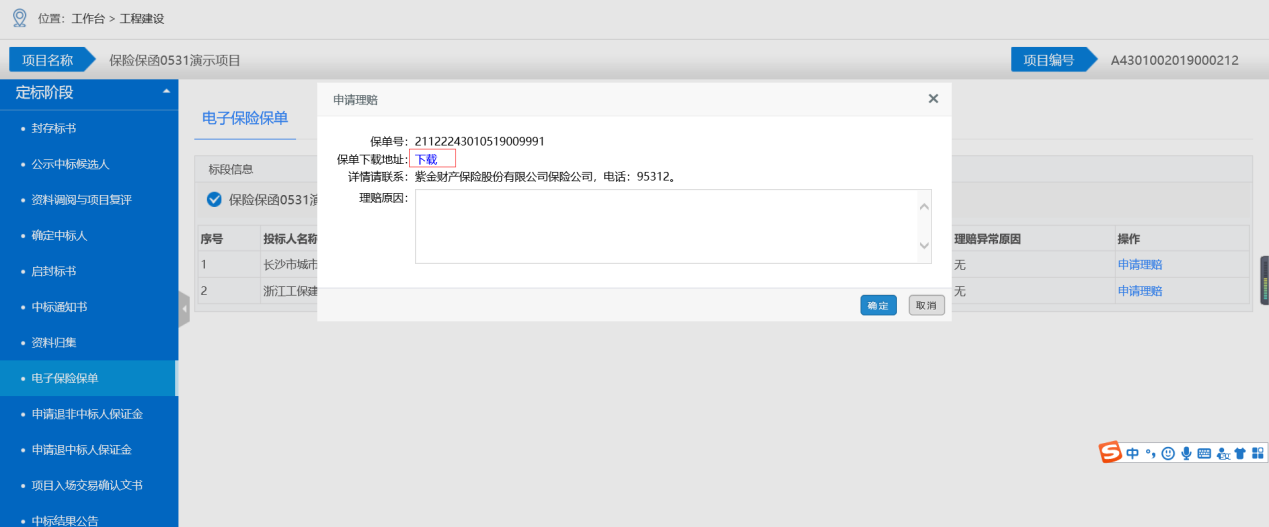 